Name: ______________________ Class: ___ Number: ___ Date: ___ /__             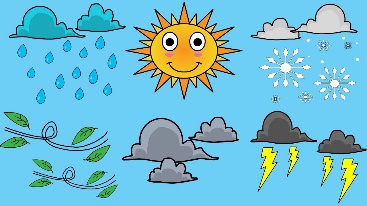 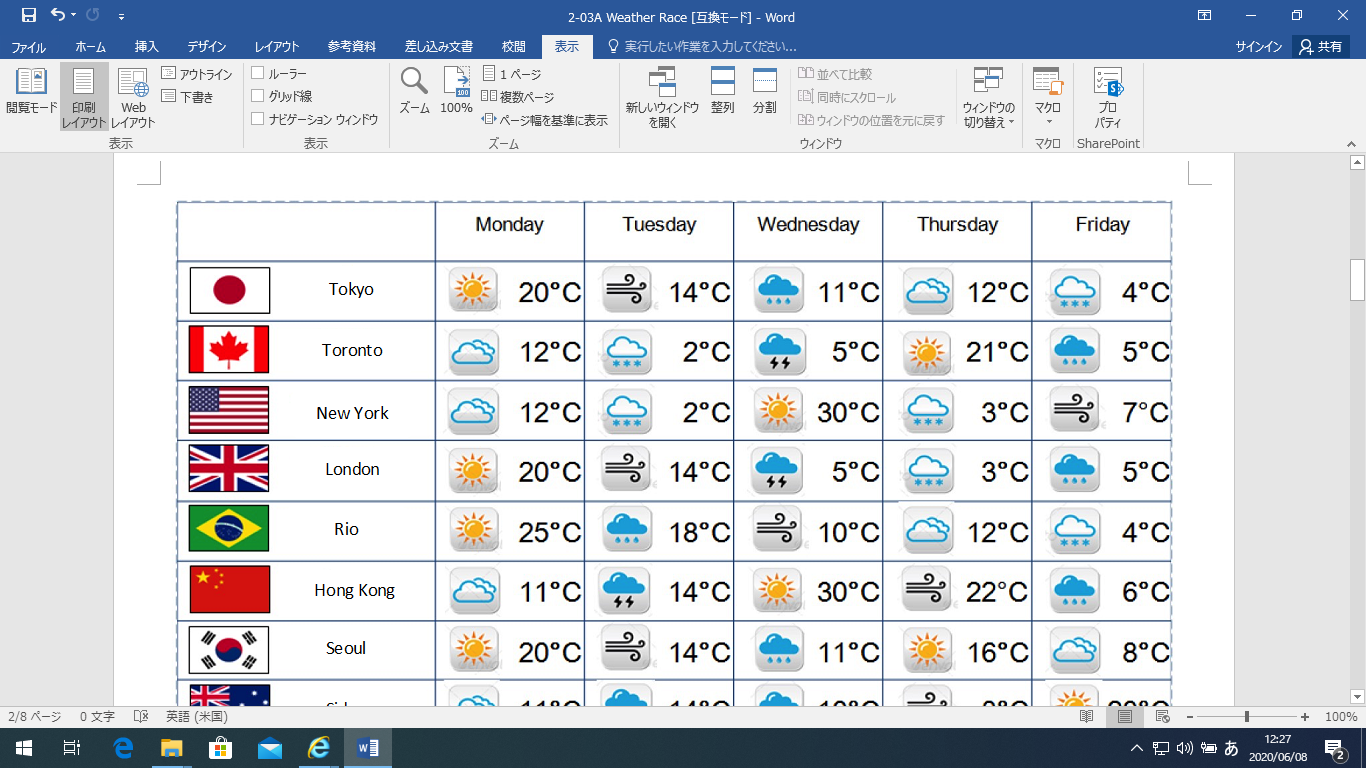 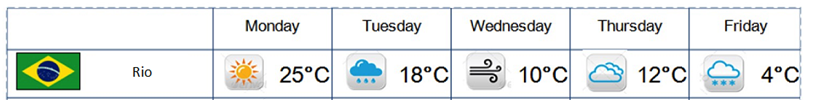 It will be _______. _____________________________________________________________________It will be ________. ____________________________________________________________________We will have ____ _____. ________________________________________________________________We will go to ________. _________________________________________________________________We will meet your ________. _____________________________________________________________We will have a _______. _________________________________________________________________We will ____ many ____ ____. ____________________________________________________________We will have _______ ____. ______________________________________________________________It will be ________. ____________________________________________________________________It will be _______. ___________________________________________________________________We will go to __________. _______________________________________________________________Our _____ will be _____, _______________________________________________________________What will you do this weekend?____________________________________________________________________________________________________________________________________________________________________________________________________________________________________________________________It will be sunny.It will be rainy.You will have free time.You will go to Tokyo.You will meet your friends.You will have a test.You will eat many rice balls.You will have 10,000 yen.It will be snowy.It will be hot.You will go to Disneyland.Your teacher will be angry.